       ΔΕΛΤΙΟ ΤΥΠΟΥ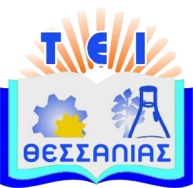 ΑΠΟ ΤΟ ΓΡΑΦΕΙΟ ΤΟΥ ΠΡΟΕΔΡΟΥ ΤΟΥ  Τ.Ε.Ι. ΘΕΣΣΑΛΙΑΣΜε απόφαση της Συνέλευσης του Τ.Ε.Ι. Θεσσαλίας ιδρύθηκε και λειτουργεί στο Ίδρυμα Συμβουλευτικό Κέντρο Φοιτητών.Η συμβουλευτική φοιτητών αποτελεί εδώ και δεκαετίες έναν καταξιωμένο θεσμό, αναπόσπαστα δεμένο με τη συνολική λειτουργία των Ανώτατων Εκπαιδευτικών Ιδρυμάτων, η οποία έχει σαν στόχο τη συμβουλευτική και ψυχοκοινωνική στήριξη των φοιτητών, σε κάθε μεταβατική τους περίοδο κατά τη διάρκεια της οποίας ενδεχομένως να αντιμετωπίσουν δυσκολίες. Η συμβουλευτική φοιτητών προσφέρεται από την αντίστοιχη εξειδικευμένη υπηρεσία συμβουλευτικής φοιτητών. H επιστήμη της Συμβουλευτικής ασχολείται με την αποκατάσταση της ψυχικής υγείας του ανθρώπου και την προώθηση της αυτογνωσίας του. Η αυτογνωσία αυτή βοηθά στην καλύτερη χρήση των αποθεμάτων και των ικανοτήτων που διαθέτει το άτομο για να φτάσει στην αυτοπραγμάτωσή του. Η Συμβουλευτική έχει ως στόχο να βοηθήσει το άτομο να αναπτύξει τις εσωτερικές του δυνάμεις και δυνατότητες στο μέγιστο δυνατό βαθμό. Ξεκίνησε ως η ανθρώπινη ανάγκη προσφοράς βοήθειας στα άτομα του περιβάλλοντός μας που τη χρειάζονταν. Εξελίχθηκε σε ειδίκευση της επιστήμης της ψυχολογίας για να είναι περισσότερο αποτελεσματική και να μειώνει τα περιθώρια λαθών που γίνονται από άγνοια και κακούς χειρισμούς.  Αυτό σημαίνει ότι έχει δική της φιλοσοφία, ειδικούς κανόνες, μεθόδους και τεχνικές και απευθύνεται σε ολόκληρη  την Κοινότητα του Ιδρύματος.	Το μοντέλο της Συμβουλευτικής Υποστήριξης αναφέρεται επίσης και σε εργαζόμενους, έχοντας σαν στόχο τη διαχείριση των ψυχοκοινωνικών και συμπεριφοριστικών ρίσκων, τα οποία επιδρούν αρνητικά στην εργασία και επηρεάζουν την ευεξία και αποτελεσματικότητα τόσο σε ατομικό επίπεδο, όσο και σε επίπεδο φορέων και οργανισμών. Η ενίσχυση και ενδυνάμωση του ανθρώπινου δυναμικού με δεξιότητες επίλυσης των αναδυόμενων προκλήσεων συμβάλει στην επαρκή προετοιμασία τους για την αντιμετώπιση των δυσκολιών της καθημερινής ζωής εντός ή εκτός εργασιακού χώρου. Βασικοί στόχοι των συμβουλευτικών υπηρεσιών είναι:•	Η παροχή συμβουλευτικών υπηρεσιών και άμεσης ψυχοκοινωνικής υποστήριξης στους:Φοιτητές του ΤΕΙ ΘεσσαλίαςΚαθηγητές    «   « «Διοικητικούς Υπαλλήλους &ΕΤΠ -ΕΔΙΠ•	Η ευαισθητοποίηση του φοιτητικού και του εργαζόμενου πληθυσμού σε θέματα που τους αφορούν και τα οποία άπτονται της καθημερινότητάς τους.Προσφερόμενες υπηρεσίες:•	Ατομική συμβουλευτική•	Ομαδική συμβουλευτική •	Βιωματικά και εκπαιδευτικά εργαστήριαΑτομικές και ομαδικές συναντήσεις διέπονται σε κάθε περίπτωση από τον εμπιστευτικό τους χαρακτήρα, το απόρρητο και την εχεμύθεια.Θέματα για τα οποία μπορούν να απευθύνονται οι φοιτητές/ιες  είναι τα εξής :•	Προβλήματα στη φοιτητική ζωή/σπουδές (δυσκολίες προσαρμογής στην ακαδημαϊκή ζωή, μειωμένη απόδοση, άγχος εξετάσεων, έλλειψη συγκέντρωσης)•	Προβλήματα στις διαπροσωπικές σχέσεις (δυσκολίες στις φιλικές, προσωπικές, οικογενειακές σχέσεις,  χαμηλή αυτοεκτίμηση)•	Επαγγελματική συμβουλευτική και επαγγελματικός προσανατολισμός•	Άλλα προβλήματα (εξαρτήσεις, ψυχοσωματικά συμπτώματα, διαταραχές ύπνου, διαταραχές διατροφής).Θέματα για τα οποία μπορούν να απευθύνονται οι λοιποί  εργαζόμενοι της  Ακαδημαϊκής Κοινότητας του Ιδρύματος είναι τα εξής :•	Προβλήματα στις διαπροσωπικές ή εργασιακές σχέσεις•	Εργασιακό άγχος•	Εργασιακός εκφοβισμός•	Ζητήματα επαγγελματικής εξέλιξης και προσανατολισμού•	Ζητήματα προσωπικής ανάπτυξης και εξέλιξης•	Άλλα προβλήματα (εξαρτήσεις, ψυχοσωματικά συμπτώματα, διαταραχές ύπνου, διαταραχές διατροφής)Ποιοι μπορούν να απευθύνονται στη συμβουλευτική υπηρεσία:•	Οι εν ενεργεία φοιτητές όλων των Τμημάτων του ΤΕΙ Θεσσαλίας•	Οι εργαζόμενοι της  Ακαδημαϊκής Κοινότητας του ΤΕΙ Θεσσαλίας  ( Ε.Π., Διοικητικοί, Ε.Τ.Π, -ΕΔΙ Π).Η Διοίκηση του ΤΕΙ Θεσσαλίας μετά από διαγωνισμό προσέλαβε την Ψυχολόγο  Μούτου Κατερίνα  με αριθμ. τηλέφωνου: 2410 684369 εσωτερικό 369 και με  E-mail: moutouk@teilar.gr, το γραφείο της βρίσκεται  κοντά στο γραφείο του συνηγόρου του Φοιτητή  ,στο Κεντρικό κτίριο, με ώρες επισκέψεων από  9:00 – 15:00 καθημερινά  και δωρεάν για όλους. Οι ατομικές και ομαδικές συνεδρίες ορίζονται κατόπιν συνεννόησης με την υπεύθυνη του συμβουλευτικού κέντρου.  Τέλος ο Πρόεδρος του ΑΤΕΙ Θεσσαλίας Δρ.Παναγιώτης Γούλας ενημερώνει το κοινό ότι το γραφείο της Συμβουλευτικής του ΤΕΙ Θεσσαλίας πέραν της Ψυχολόγου θα πλαισιωθεί σύντομα και με 2 Ιατρούς Ψυχιάτρους για επίλυση περίπλοκων ιατρικών προβλημάτων.